Biblical EconomicsDr. James E Curtis, Jr., Ph.D. Abstract 001. Divinity, Religious Studies, & Theological Research Question, IS PSALMS 51:5 (SHAPEN IN INIQUITY) AND GENESIS 1:27 (CREATED IN HIS IMAGE) CONSISTENT? 002. Divinity Religious Studies, & Theological Research Question, IS A ‘COOKBOOK’ EXPLANATION FOR BIBLICAL BROWNIAN MOTION CONSISTENT WITH THE ‘GOOD NEWS’ OF JESUS? WHAT IS THE LESSON FROM POSSIBLE SADTECH/SAD-SAS/SAD-SOCIAL-EMOTIONAL PROGRAMMING, WHERE POSSIBLY SHUNNING THE IMAGES OF HAPPY "TECH" IS NOW A SUBSET OF SAD-PROGRAMMING? WHY POSSIBLY PROGRAM LEARNING AND DISCERNMENT PROCESS FOR ‘JUST-IN-TIME-TOIMMEDIATELY-EXPLOIT- RETROACTIVELY’ (HA-HA)? 003. Divinity, Religious Studies, & Theological Research Question, IS IT WRONG TO WANT TO KNOW THE ‘CRITICAL UNIQUENESS’ OF THE CREATIONS OF THE ‘CREATOR’? DOES HE/SHE/THEY BELIEVE IN EFFICIENT INEFFICIENCY IN THE SOCIAL PROGRAMMING OF THEIR SUBJECTS? WHY? RE-ENGINEERING/SAS-PATCHES?004. Divinity, Religious Studies, & Theological Research Question, IS ECCLESIASTES 10:19B (NIV: MONEY IS THE ANSWER FOR EVERYTHING) AND 1 TIMOTHY 6:10 (NIV: FOR THE LOVE OF MONEY IS A ROOT OF ALL KINDS OF DISTRACTIONS. SOME PEOPLE, EAGER FOR MONEY, HAVE WANDERED FROM THE FAITH AND LOWERED THEMSELVES WITH MANY GRIEFS) CONSISTENT? 005. Divinity, Religious Studies, & Theological Research Question, ARE THE FOLLOWING PERFECTLY CORRELATED AND WHY: WORK EXPERIENCE, CHURCH MEMBERSHIPS, COLLEGES AND UNIVERSITIES, RESOURCE ENDOWMENT/ACCUMULATION QUALITY OF LIFE OF INDIVIDUALS/ENTITIES. THIS PAPER PRESENTS THE ENDURING FAITH CENTER, A CHRONOLOGICAL MEMIOR OF A CHURCH FORMED BY JAMES EDWARD CURTIS JR, THE DISSERTATION THESIS WRITTEN BY JAMES EDWARD CURTIS JR, ANSWERING SOME OF THE LATTER QUESTIONS.
The Salutationsi. Economics Salutations, I would also like to thank Dr. John Ham, Dr. Richard Steckel, Dr. Randall Olsen, Dr. Bruce Weinberg,  Dr. Audrey Light, Dr. Nori Hashimoto, Dr. James Peck, Dr. Patricia Reagan, Dr. Rebecca Blank, Dr. Charles Betsey, Dr. Charles Becker, Dr. Cecilia Conrad, Dr. Ronald Oaxaca, Dr. Alvin Thornton, Dr. Leibert Morris. Dr. Omari Swinton, Dr. Mary Hansen, Dr. Thomas Husted, American Economics Association, American University CTRL and the American University Department of Economics, and the 2019 International Monetary Fund sovereignty conference for their 2010 - 2020 travel and voice conferences and insightful comments. I would also like to thank 1997-2002 coordinators and participants in seminars hosted at Ohio State University (OSU) BGPSC, OSU Department of Comparative Studies and OSU Department of Economics, Howard University Department of Economics and Howard University Department of Political Science, University of Michigan SCOR conference, University of Colorado-Denver,  University of Texas-Austin, American Economic Association Pipeline Conferences, Western Economics Association International meetings, the Social Science Research Network, and the Munich University Repository . I would also like to the 2020 AAHEA, Boston University through 2020 The Postdoc Academy, SSHA2020 Social Science History Association meetings Session planning. I would also like to the 2019-2020 International Journal of Doctoral Studies and the 2019-2020 International Journal of Higher Education for the opportunity to serve as an editorial reviewer and the 2019-2020 publications including the 2019-2020 International Journal of Thesis and Dissertation Projects, International Journal of Statistics and Mathematics, and Journal of Philosophy and History.ii. Religious Studies Salutations, I would also like to thank coordinators and participants in workshops and seminars hosted by representatives of Regent University, New Commandment Baptist Church, American Baptist Churches of the South, National Capital Baptist Convention, Central Union Mission. I would also like to thank the employees of the United States Catholic Conference of Bishops, the National Capital Area Baptist Convention, Reverend Dr. Keith A Troy, Dr. H. Beecher Hicks, Reverend Dr. Kendrick Curry, Reverend Charles Lewis, Reverend Cornelius Wheeler, Reverend Nathaniel Harpe, the Hills and the Carters of  New Commandment Baptist Church, Reverend James Lewis, Reverend Caroline Lewis, Elder David Treadwell, Deaconess Shirley Johnson, Encourager Debbie Chambers, Supporter Allen Chambers, Deacon Leonard Conner, Deacon Robert Rich, Deacon Joel McDaniel, Minister Theodora Baker, Deacon Rochelle Baker, Deacon Tina Buggs, Deacon Allen Lemon, Deacon Mary Cunningham, Deacon Billy High, Deacon Evelyn Younger, Deacon Freddie Holman, Deacon Bea Robinson, Deacon Roberta Tucker, Deacon Debbie Gordon, Minister George Bartley, Deacon Mary Sanders, Minister Charles Webb, Elder Don Ross, Minister David Surles, Minister Ted Ross, Reverend Anthony Moore, Reverend Harold Brinkley, Reverend Jawanza Colvin,  Evangelist Essie Chapman, Minister Patricia Dericott, Bishop Dr. Alfred Owens, Evangelist Susie Owens,  Bishop T Cedric Brown, and Instructor LaSharon Bartley for their support.iii. R&D Funding Salutations, This research was funded, in part, by a 2007 bequest from Karen A Broadnax-Curtis, in part, temporarily provided to New Commandment Baptist Church for affordable housing construction. This research was also funded in part by 2010-2020 endowment investments by Chairman of Laymen and EF VP, James E Curtis, Sr. iv. Responding, Correspond with Dr. James E Curtis, Jr., Ph.D. Post-Doctorate at PO Box 3126, Washington, D.C. 20010,  or call (202) 718-7796, (202) 739-1962, or email jamesedwardcurtisjr@yahoo.com, jamesjr@jecjef.net Learn more at jecjef.net.IntroductionZamboni (2016) analyzes traditional Dissertations. This paper compares Zamboni (2016) with the Doctorate of Divinity and Doctor of Philosophy in Religious Studies, designed by the Department has of Religious Studies through the IGDU, JECJEF University, and the Education Foundation.. "At Least for most doctoral degrees in Western legal systems, the way to show such knowledge it is not by answering questions posed by an examiner, as is common for most academic exams. The path to be taken by the doctoral candidate in order to demonstrate ... his knowledge is by writing a research (either a monography or as a collection of articles). The problem raised by this choice of means is that the main function of a research in general is not to show the degree of knowledge of the author (at least not explicitly).The main purpose of a research (at least in a perfect world) is to say something new to the reader or (in case of a more systematizing work), to show a different and perhaps better picture of something already said by others. In either case, i.e. whether innovative or systematizing, the fundamental task does not lie in showing personal knowledge of a specific field of (study). It instead lies in either guiding the reader through difficult parts of an author, field, or theory or in leading her or him to a certain solution of practical or theoretical problems of an area" (P. 779) of understanding.This paper complements traditional Doctorate with and Zamboni (2016) with administrative science of the Doctorate of Divinity and Doctor of Philosophy in Religious Studies degrees, presented by the Department of Religious Studies through the IGDU, JECJEF University and the Education Foundation.Table Of Contents, The Research Methods & Research Results2013, 2014, 2019 Summary, The Dissertation Thesis of James Curtis Jr, 1 (202) 739-1962.  Curtis Jr, James, The Enduring Faith Center, The Honorary Doctorate of Divinity Dissertation, Education Foundation Prelimiary Paper Series, December 2013 (excluded).Curtis Jr, James, Admissions Application of the Education Foundation, EF, Religion, Education Foundation Prelimiary Paper Series, August 2010.Curtis Jr, James, Succeeding at IGDU of JECJEF University, Education Foundation Prelimiary Paper Series, June 2015.Curtis Jr, James, IGDU, Documents of James Curtis Jr, Divinity Training...HDD Candidate, HPhD Candidate, PRA Applicant, Education Foundation Prelimiary Paper Series, 2019.Curtis Jr, James, IGDU, The Enduring Faith Center, Bible Commentary, Comparative Theology, Eldership Education, Education Foundation Prelimiary Paper Series, 2019.(excluded).Curtis Jr, James, IGDU, Genealogy of Jesus of The Holy Bible, 1 of 3, Education Foundation Prelimiary Paper Series, 2019 (excluded). Curtis Jr, James, IGDU, Genealogy of Jesus of The Holy Bible, 2 of 3, Education Foundation Prelimiary Paper Series, 2019 (excluded).Curtis Jr, James, IGDU, Church Development Corporations, Education Foundation Prelimiary Paper Series, 2019 (excluded).Curtis Jr, James, IGDU, Religious Protocol vs Grace in Jesus Christ, Education Foundation Prelimiary Paper Series, 2019 (excluded).Curtis Jr, James, IGDU, JECJEF Libraries, A Portion of the Faith Collection, Education Foundation Prelimiary Paper Series, 2019 (excluded).Curtis Jr, James, IGDU, The Epistle of James, James...for Jesus Christ, James of The Holy Bible, St James, Education Foundation Prelimiary Paper Series, 2019, Curtis Jr, James, IGDU, James I & II, Education Foundation Prelimiary Paper Series, 2019 (excluded).Curtis Jr, James, Calculation of the Graduate Religious Studies Grade Point Average..., Education Foundation Prelimiary Paper Series, Autumn 2002 - Autumn 2013. Curtis Jr, James, The Certificate of Degree from the Education Foundation, EF, IGDU, Education Foundation Prelimiary Paper Series, 2010, Edited 2013, Edited 2019. Curtis Jr, James, Activity Chronology, Religion, PRA, Education Foundation Prelimiary Paper Series, 2018.Curtis Jr, Religion Curriculum Vitae, Education Foundation Prelimiary Paper Series. 2019.Curtis Jr, James, Articles of Incorporation, Education Foundation Prelimiary Paper Series, 2014 (excluded).Curtis Jr, James, USA DOT IRS 501(c)3 Tax Exemption, Education Foundation Prelimiary Paper Series, 2014 (excluded).Curtis Jr, James, Gift and Mail Acknowledgement Form, for Charitable Donations, Education Foundation Prelimiary Paper Series, 2012, 2019 (excluded).Curtis Jr, James, 2013, 2014, 2019 Summary, The Religious Studies Dissertation Thesis of James Curtis Jr, 1 (202) 739-1962 (Table that of Contents).Curtis Jr, James, The Ceremony Checklist of the Education Foundation Graduation, Education Foundation Preliminary Paper Series, http://igri.academia.edu, The Office of the President References1.1. 2013, 2014, 2019 Summary, The Dissertation Thesis of James Curtis Jr, 1 (202) 739-1962.  THE ENDURING FAITH CENTER, A CHRONOLOGICAL MEMOIR OF A CHURCH FORMED BY JAMES EDWARD CURTIS JR,DISSERTATION THESISPresented in Partial Fulfillment of the Requirements forThe Degrees, Honorary Doctorate of Divinity, H.D.D.Honorary Executive Master of Arts, Religious Studies, H.E.M.A.RS.Honorary Doctor of Philosophy, Religious Studies, H.Ph.D.RS.The Department of Religious Studies of IGDU, The Internet Graduate Divinity University, of JECJEF University,A Subsidiary of the EF, Education Foundation 27-2267541ByJames E. Curtis, Jr.Department of Religious StudiesIGDU, Internet Graduate Divinity UniversityJECJEF UniversityEF, Education Foundation 27-22675412013, 2014, 2019, 20202013 2014 DISSERTATION COMMITTEEChairman of Laymen, J E CurtisDeacon J E Curtis, Jr.Minister D A SurlesRev. Dr. S E Tucker1.1. 2013, 2014, 2019 Summary, The Dissertation Thesis of James Curtis Jr, 1 (202) 739-1962.  2013-2014 The Abridged version of The Enduring Faith Center, A Chronological Memoir of A Church Formed by James Edward Curtis Jr          1985-2014.        Resume: The Enduring Faith Center, A Ministry of The James Edward Curtis Jr Education Foundation          2002 - 2014       Resume: The Credentials of James Edward Curtis Jr          June 2005 – March 2006 	Syllabus: Spiritual Transformation Program           February 10, 2006 	Testimony: A Testimony of the Central Union Mission Social Work          April 28, 2006	Chart: Genesis 5, 11 of The Holy Bible: Adam to Noah          May 25, 2006 	Leadership: Spiritual Transformation Program Graduation Certificate           February 24, 2007 	Leadership: Minutes from Training for New Elders and Deacons          March 24, 2007	Leadership: Minutes from Training for New Elders and Deacons          April 28, 2007 	Leadership: Minutes from Training for New Elders and DeaconsMay 25, 2007 	Administration: 8 AM FlyerMay 2007 – July 2007	Administration: 8 AM Service ScheduleMay 26, 2007	Bible Commentary: How to Respond to LeadershipMay 26, 2007 	Leadership: Minutes from Training for New Elders and Deacons June 18, 2007	Bible Commentary: Use It Wisely (God & Earth)June 23, 2007 	Leadership: Training for New Elders and Deacons July 2, 2007	Bible Commentary: Ignoring God A CommentaryJuly 16, 2007 	Bible Commentary: Taking Out the Trash A CommentaryJuly 23, 2007 	Bible Commentary: Grace/My Heart Condemns Me A CommentaryJuly 30, 2007	Bible Commentary: Unchanging Love A CommentaryJuly 30, 2007 	Bible Commentary: A Good Stretch A CommentaryJuly 30, 2007 	Bible Commentary: The Lingo A CommentaryAugust 25, 2007 	Leadership: Training for New Elders and DeaconsSeptember 2, 2007 	Bible Commentary: GraceSeptember 10, 2007	Bible Commentary: Job’s Birthday A CommentarySeptember 19, 2007 	Bible Commentary: The Faithfulness of God A CommentarySeptember 24, 2007	Bible Commentary: All Rise A CommentaryOctober 8, 2007 	Bible Commentary: Be Coachable A CommentaryOctober 15, 2007	Bible Commentary: Costly Gift A CommentarySeptember 22, 2007 	Leadership: Training for New Elders and DeaconsNovember 19, 2007	Leadership: Training for New Elders and DeaconsNovember 19, 2007	Bible Commentary: Don’t Worry A CommentaryNovember 26, 2007 	Bible Commentary: Hiding My Face A CommentaryNovember 28, 2007	Bible Commentary: The Birth of JesusDecember 10, 2007	Bible Commentary: Be A Star A CommentaryDecember 17, 2007	Bible Commentary: Forever Joyful A CommentaryDecember 19, 2007	Leadership: State of the 8 AM Service AddressJanuary 31, 2008	Bible Commentary: Service February 14, 2008	Bible Commentary: LoveFebruary 19, 2008	Leadership: Training for New Elders and DeaconsFebruary 28, 2008	Bible Commentary: ManhoodFebruary 28, 2008	Leadership: The Goals and Objectives of The Men’s Ministry March 20, 2008	Bible Commentary: JoyMarch 27, 2008	Bible Commentary: ReconciliationMarch 31, 2008	Leadership: Training for New Elders and DeaconsApril 2, 2008       Leadership: Bible Fundamentals Diagnostic Exam	April 3, 2008	Bible Commentary: Stimulating StewardshipApril 17, 2008      Bible Commentary: SufferingApril 21-25, 2008	Syllabus: Old Testament RBC/Christian CoursesJune 15, 2008	Administration: Father’s Day “Unleashing the Real You”June 12, 2008	Bible Commentary: ServiceJuly 3, 2008	Bible Commentary: WorryJuly 10, 2008	Bible Commentary: GraceJuly 17, 2008	Bible Commentary: PrayerJuly 18, 2008	Administration: 8 AM Church BulletinJuly 24, 2008	Bible Commentary: HopeAugust 3, 2008	Bible Commentary: JoyAugust 3, 2008  	Bible Commentary: Hope A SummaryAugust 7, 2008	Bible Commentary: OvercomingAugust 27, 2008	Leadership: Training for New Elders and DeaconsSeptember 24, 2008	Administration: 8 AM Service ScheduleNovember 17, 2008 	Leadership: Training for New Elders and DeaconsDecember 20, 2008	Leadership: Certificate of OrdinationDecember 28, 2008	Bible Commentary: ServiceJanuary 19, 2009	Administration: National Day of ServiceAugust 3, 2009	Bible Commentary: The Good NewsAugust 19, 2009	Bible Commentary: I am Growing in GodSeptember 2009 – April 2012	The Internet Church: The Enduring Faith Center, A Ministry of The James Edward Curtis Jr Education FoundationNovember 27, 2009	 Bible Commentary: Unanswered QuestionsMarch 29, 2010	 Leadership: A Divine DiscussionApril 3, 2010	 Bible Commentary: Thankfulness and Inspirational CommunicationsApril 14, 2010	 Leadership: Ministry Leadership TrainingApril 14, 2010	 Audio Visual Videos, Ringtones & Hymns: “No Not One” April 14, 2010	 Audio Visual Videos, Ringtones & Hymns: “Holy Holy Holy”May 12, 2010	 Bible Commentary: Developing Hope Through Giving ThanksMay 19, 2010	 Bible Commentary: Faith Yet Subjected to FeudingJune 15, 2010	 Leadership:	The Goals and Objectives of The Men’s Ministry June 23, 2010	 Leadership: Faith-Based Employment Training August 4, 2010	 Leadership: Ministry Leadership Training September 24, 2010	 Leadership: Evangelism Training August 29, 2011	 Leadership: Faith Employment Training Graduation Speech April 6, 2012	 The Internet Church: The Enduring Faith Center       A Ministry of The James Edward Curtis Jr Education FoundationJanuary 1, 2013.     Leadership:	Recognition of The James Edward Curtis Jr Education FoundationJanuary 1, 2013     Leadership: Recognition of James Edward Curtis Jr, President of              The James Edward Curtis Jr Education Foundation June 27, 2013.      Leadership:	Recognition of The James Edward Curtis Jr Education FoundationAppendix	        Advanced Devotion TopicsApplication of the Education Foundation, EF, Religion, Education Foundation Prelimiary Paper Series, August 2010.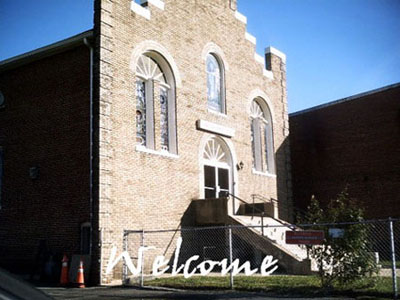  Admissions Application to the Education Foundation, EF, ReligionI. Administrative Determination Admitted, II. Financing  Self, II. Status of Academic Performance Above Sufficient, IV. Transcript/Transfer Candidacy Transferred 01. Program Assessment   a portion of $200.00 cash paid for Religion academic admin & instruction, resident fee & student services...	02. Program Contact, i.e. Emergencies JAMES E CURTIS SR, resident of Arlington VA, Choctaw County AL, and/or PG County MD 03. Student Applicant Name	JIMMY JAMES E CURTIS JR04. Student Applicant Program(s) Masters Programs and Doctoral Programs	  	05. Student Date of Birth	February 14, 197306. Student E-mail Address	1Corinthians1313@officelive.com07. Student E-mail Address, Alt.	enduringfaith@jecjef.net08. Student Previous Address 14th & R Streets NW, Washington, District of Columbia	09. Student Previous Employment Men's Ministry Assistant10. Student Previous Employment, # 	1 (202) 257-980311. Student Schooling	A.B.D., Economics, OSU 2000, MA., Economics, OSU 1998. 	12. Student Statement	I. Though I have very humble beginnings, my personal response was to invest heavily in education.  As a result, I practically earned an A average, but no lower than B average, every year of schooling.                                                      These efforts led to a Bachelor of Arts from the department of economics, 1996, and another Bachelor of Arts from the department of political science, 1996. In 1998, I earned a Masters of Arts from the Ohio State University department of economics.          Additionally, I received and provided training from schools of business administration 13. Student Supplementary Credentials	I.      	Education Information of James E Curtis Jr5th  Phase,  Distinctions of James E Curtis Jr, designing programs and divinity university 2014,  Executive Masters of Arts, Religious Studies & Christian Baptist Missions Charter, career award, Education Foundation & Internet Graduate Divinity University 2014, Missionary Programs Pins, The Enduring Faith Center program, Philippians 4 13, Romans 10 9, St James, career awards   2014, JECJEF Prize in Music, career award  2014, JECJEF Prize in Religion, career award  4th  Phase, Distinctions of James E Curtis Jr, The Religion Degrees of James E Curtis Jr  2014                            Honorary Doctorate of Philosophy, Religious Studies,                                       career award, Religion, Internet Graduate Divinity University 2014,                            Founder, Internet Graduate Divinity University, IGDU 2013-12-31		Honorary Doctorate of Philosophy, Religious Studies, career award 2013-12-31		Honorary Doctorate of Divinity, Education Foundation, career award 2012			Honorary Doctorate of Jesus Christ, career award   3rd  Phase		Distinctions of James E Curtis Jr, Doctoral Programs of James E Curtis Jr  2010 April-2013	Doctoral Programs, Divinity, Education Foundation 2010 April-2013	Doctoral Programs, Religious Studies, Education Foundation 2010-2013		Doctoral Programs, Education Foundation, Internet Graduate Divinity University, transfer courses, exam, defenses From Certificate Programs to Doctoral Program, D.D./Ph.D., The Enduring Faith Center, written defense, WDC 2011, 2014		Doctoral Program, Ph.D., Wealth and Faith, Oral Proposal, Washington, DC 2011, 2014		Doctoral Program, Ph.D., Wealth and Faith, Written Proposal, Washington, DC 2006,  2010, 2014	Doctoral Program, D.D./Ph.D., Biblical Economic History, including                                       Bible Entrepreneurship,  Biblical Economics, Biblical History,                                        Oral Defense, Proxy, WDC 2009		             Founder, The Enduring Faith Center 2008 		             Doctoral Program, Ph.D. Program Exam Pass, Proxy, Washington, DC  2nd Phase	           Distinctions of James E Curtis Jr, Certification Programs of James E Curtis Jr  2007, 2010, 2012	Certificate Program, Religious Administration, Maryland  2005, 2010-2011 	Certificate, Executive Employment, Religious Administration, JPGW, DC 2010		             Certificate Program, Religious Administration, COZ, Laurel, MD 2009-2010		Certificate, Religious Administration, History, CEET/GMCHC, Washington, DC 2005, 2009 	             Certificate, Religious Administration, ABCOTS, Baltimore, MD 2006-2009		Certificate Program, Employment Executive, NCBC, Washington, DC 2008		             Certificate Program, Religion, History, Christian Courses, online 2007-2008 	             Certificate/Ordination, NCBC, Washington, DC 2006		             Certificate Program, Religious Administration, MBC, conference in MD 2005-2006		Certificate, Religious Administration, CUM,   programs, Montgomery County, MD and WDC  1st Phase		Distinctions of James E Curtis Jr, Pre-Doctoral Studies of James E Curtis Jr  2002 Autumn-2005	Pre-Doctoral Programs, Religion, Education Foundation, independent studies   Employment & Research Fields of study, exams, competencies, Completed by James E Curtis Jr.  Biblical History & Education, 2006, Certificate, pass of field exam, admin, Religion.  Biblical Economics & Education, 2014, Certificate/MA, pass of qualifier/field exam, faculty, Religion.  Biblical Economics & Entrepreneurship, 2010, DD, pass of qualifier/field exam, faculty, Religion.  Biblical Economics & Micro-Institutions, 2013, DD/PhD pass of qualifier/field exam, admin, Religion.  Biblical Economics & Macro-Institutions, 2013, 2014, MA/PhD pass of qualifier/field exam, Religion.1.4. Curtis Jr, James, Succeeding at IGDU of JECJEF University, Education Foundation Prelimiary Paper Series, June 2015.1.4.1. Succeeding at IGDU of JECJEF University	The Internet Graduate Divinity University, IGDU, of JECJEF University, of JECJEF, offers Certificates and Degrees upon successfully completion, based on scriptures James 2 14-26 of The Holy Bible encouraging faith and works; The Certificate and Degrees include,00001 - 00005 The Honorary Certificate of License, Apostle Evangelist Pastor Profit Teacher00006 The Honorary Executive Masters of Arts in Religious Studies, H.M.A.RS.00007 The Honorary Doctorate of Divinity, H.D.D.00008 The Honorary Doctorate of Philosophy, Religious Studies, Ph.D.1.4.2. Succeeding at IGDU of JECJEF University	The Requirements for Certificate and Degrees; IGDU, of JECJEF University, of JECJEF, offers Certificates and Degrees upon successfully completion, based on scriptures James 2 14-26 of The Holy Bible encouraging faith and works; The religious emphasis Certificate and Degrees requirements include, 1.4.3. The IGDU JECJEF University Course Catalog The Requirements for Certificate and Degrees Through the JECJEF University, the following general studies courses are available 1.1898 Independent Studies 1.1898 Seminar 1.1899 Thesis 1.4.4. The IGDU of JECJEF University Course Catalog	The Requirements for Certificate and Degrees Through the JECJEF University Internet Graduate Divinity University,the following religious studiescourses are available 1.4000 	The Enduring Faith Center 1.4201 	Bible Commentary1.4202	             Comparative Theology1.4203   	Eldership Education1.4210 	Biblical Economics 1.4221 	Biblical Entrepreneurship1.4222 	Church Development Corporations1.4223 	Jesus Christology Structures 1.4230 	Genealogy of Jesus of The Holy Bible 1.4241 	The Epistle of James1.4242	             James the Epistle for Jesus Christ 1.4250 	James of The Holy Bible 1.4260 	Musicology 1.4270 	The Praise 1.4280 	Religious protocol vs Grace in Jesus Christ 1.4290 	Saint James the Apostle Congregations for Christ Jesus 1.4.5. The IGDU of JECJEF University Course Catalog	The Requirements for successful course completion The requirements for successful completion of JECJEF University courses include credits transferred, ensembles, field work, independent study; The following describes requirements for successful completion of JECJEF UniversityInternet Graduate Divinity University courses 1.4000 The Enduring Faith Center		   1.4000 fields, thesis/dissertation1.4201	Bible Commentary			   1.4201 working papers, interdisciplinary, fields 1.4202 Comparative Theology                           1.4202 working papers, interdisciplinary, fields 1.4203 Eldership Education			   1.4203 working papers, interdisciplinary, fields 1.4210	Biblical Economics			   1.4220 independent study1.4221	Biblical Entrepreneurship		   1.4221 fields, independent study, ensembles1.4222	Church Development Corporations      1.4222 fields, independent study, ensembles1.4223	Jesus Christology Structures		   1.4223 fields, independent study, ensembles1.4230	Genealogy of Jesus of The Holy Bible 1.4230 working papers1.4241	The Epistle of James		               1.4241 independent study1.4242	James the Epistle eCongregations for Jesus Christ.   1.4242 independent study1.4250	James of The Holy Bible	              1.4250 independent study1.4260	Musicology			              1.4260 MP3 music/sheet music ensembles1.4270	The Praise			              1.4270 fields, thesis/dissertation1.4280	Religious Protocol vs Grace in Jesus Christ.         1.4280 graphic arts ensembles1.4290	Saint James the Apostle Congregants for Christ Jesus 1.4290 independent study ensembles1.4.6. The credits transferred, satisfactory for the honorary certificate & degrees of Jimmy James Edward Curtis, Jr.1.4.7. The credits transferred, satisfactory for the honorary certificate & degrees of Jimmy James Edward Curtis, Jr.  1.4.8. The credits transferred, satisfactory for the honorary certificate & degrees of Jimmy James Edward Curtis, Jr.1.4.9. l The credits transferred, satisfactory for the honorary certificate & degrees of Jimmy James Edward Curtis, Jr.1.5. Curtis Jr, James, IGDU, Documents of James Curtis Jr, Divinity Training...HDD Candidate, HPhD Candidate, PRA Applicant, Education Foundation Prelimiary Paper Series, 2019.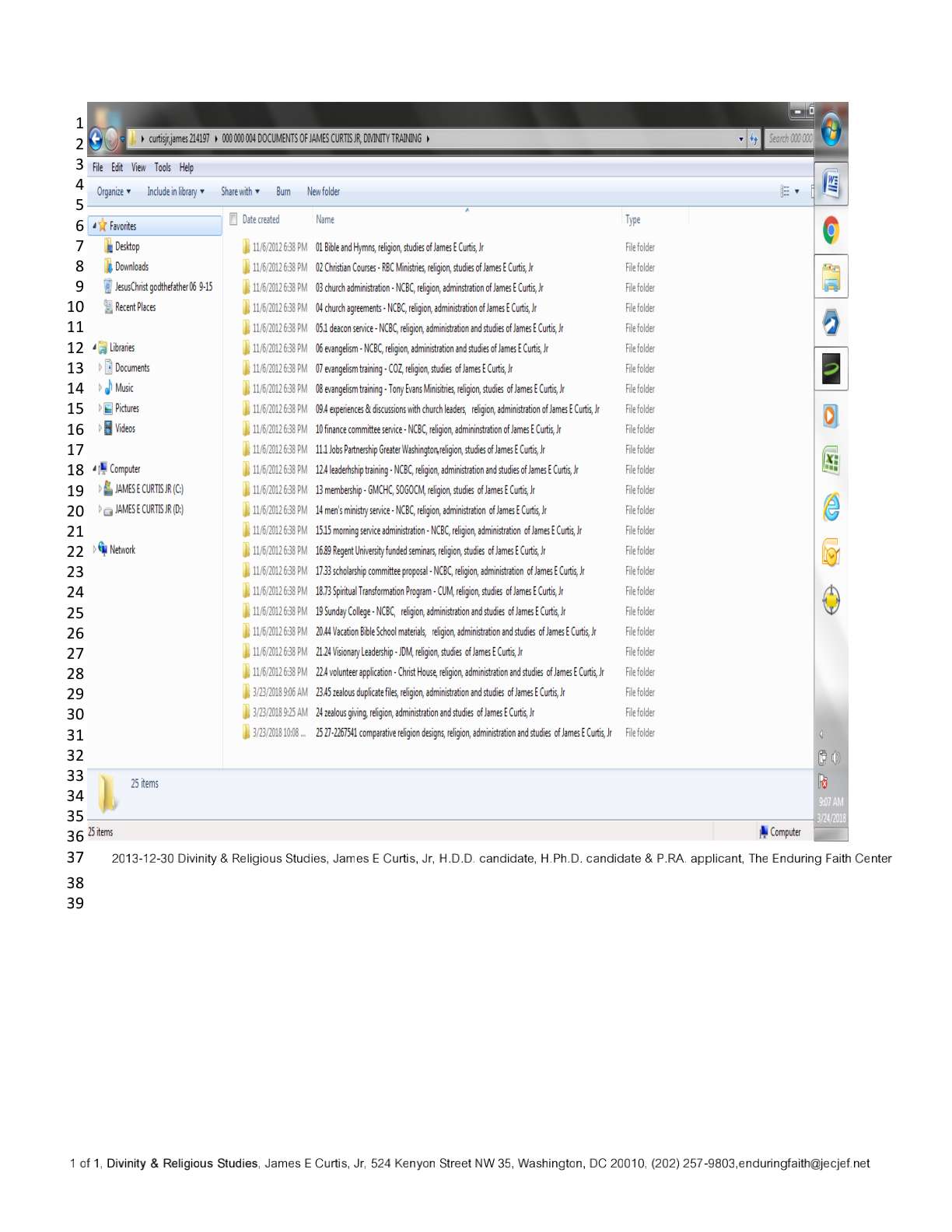 1.13.   Curtis Jr, James, IGDU, The Enduring Faith Center, Bible Commentary, Comparative Theology, Eldership Education, Education Foundation Prelimiary Paper Series, 2019.00001	James Edward Curtis, Jr., 02/14/1973, *** ** 6952                                      01 02 Course Instructors	03 Course Number	04  Grades	 04 GPA 	 05 Total Credits 00002	208.000 Satisfactory Graduate Religious Studies Grade Point Credits, sufficient for competitive employment placement			S ≡ Satisfactory		 208.0000 00003	1995-2002 ADVANCED PREPARATION, GRADUATE RELIGIOUS STUDIES			S		 7.0000 00004	① Jesus Christology Structures I, Seminar I, Febuary 1995 Successful completion of seminars in Tel Aviv, Israel 			S		 1.0000 00005	② Graduate Foundations I/certificate degree application/presentation I, 1995-12 Successful completion of Graduate Record Examination, state of Maryland testing station			S exam		 1.0000 00006	③  Thesis I, 2002 Transfer EF strategic plans/documents of James Edward Curtis, Jr. to the home office/residence of James Edward Curtis, Jr.			S		 5.0000 00007						00008	2002-autumn, Independent Studies, Prince George's County, MD			S		 3.0000 00009	Independent Studies I, Comparative Theology I, , audio/visual multimedia, daily study of discussions of the Bible, including Trinity Broadcasting Network		2002-10 TBN	S		 1.0000 00010	Independent Studies II, Musicology I, audio/visual multimedia, daily study of Christian and Gospel Music, includiing Shekinah Glory Ministries		2002-10 SGM	S		 1.0000 00011	④ Independent Studies III, Jesus Christology Structures II, Overseer employment counseling I, Successful completion of independent studies in religious educationTransfer to sebatical spring 2003 - spring 2005	S	  1.0000 00012	2005-autumn, 2006-spring, Rescue Missionary, Washington, District of ColumbiaS		 27.0000 00013	Bible Commentary I, morining and nightly discussion/study of the Bible, certified Deacons, certified Pastors, officers-in-training	DASurles	2006-06 Certified	S		 3.0000 00014	Bible Commentary II/Basic English I, Eldership Education I, Seminar II, Chappel assistant	DASurles	2006-06 Certified	S exams		 3.0000 00015	Biblical Economics I, tithe bookkeeing	CFWebb	2006-06 Certified	S		 3.0000 00016	Biblical Entreprenuership I/Church Development Corporations I, affordable housing sponsor & government meetings	DASurles	2006-06 Certified	S		 3.0000 00017.98	Geneology of Jesus Christ I, group studies, geneology charttable of working papers	DASurles	2006-06 Certified	S		 3.0000 00018	Independent Studies IV, Comparative Theology II, audio/visual multimedia, daily study of discussions of the Bible, Theological scribe	DASurles	2006-06 Certified	S		 3.0000 00019	Independent Studies V, Musicology II, audio/visual multimedia, daily study of Christian and Gospel Music, men's choir	DASurles	2006-06 Certified	S		 3.0000 00020	Religious Protocol vs Grace in Jesus Christ I, Seminar III, Good News Films, video #15, work-study funding program, rescue missionary	DASurles	2006-06 Certified	S		 3.0000 00021	⑤ Independent Studies VI, Overseer employment counseling I, certificate degree application/presentation II, EOM, STP, Successful completion of certificate program/Transfer		2006-06 Certified	S  3.0000 00022	2006-autumn - 2009-autumn, New Commandment, Church and Bible college			S		 45.0000 00023	Bible Commentary III, midweek/Sunday study of discussions of the Bible, certified Deacons, certified Pastors, officers-in-training	SETucker	2008-12 Ordained	S		 5.0000 00024	Bible Commentary IV/Basic English II, Eldership Education II, Seminar IV, Church/leadership presentations, successful completion of an oral defense	SETucker	2008-12 Ordained	S exams		 5.0000 00025	Biblical Economics II, Church membership/financial tithe software, Church Trustee	SETucker	2008-12 Ordained	S		 5.0000 00026	Biblical Entreprenuership II/Church Development Corporations II, affordable housing committee & government meetings	SETucker	2008-12 Ordained	S		 5.0000 00027	Church Development Corporations III, Church Greeter, Morning Church Service Administrator	SETucker	2008-12 Ordained	S		 5.0000 00028	Eldership Education III, Overseer employment counseling II, certificate degree application/presentation II, Ordination scribe/training & presentation	SETucker	2008-12 Ordained	S		 5.0000 00029	Independent Studies VII, Comparative Theology III, audio/visual multimedia, daily listening to/vieiwing of discussions of the Bible 	SETucker	2008-12 Ordained	S		 5.0000 00030	Independent Studies VIII, Musicology III, audio/visual multimedia, daily listening to/vieiwing of Christian and Gospel Music	SETucker	2008-12 Ordained	S		 5.0000 00031	⑥ Independent Studies IX, Overseer employment counseling III, certificate degree application/presentation III, JPGW, NB, Successful completion of certificate program/Transfer		2008-12 Ordained	S  5.0000 00032	2010-spring - 2013-autumn, EF/IGDU, graduate religious studies			S		 111.0000 00033	Bible Commentary V, Independent Studies X, audio/visual multimedia, daily study of discussions of the Bible 	JECurtis	2013-12 Doctorate	S		 8.0000 00031	Bible Commentary VI/Basic English III, Eldership Education III, Seminar V, successful completion of an oral defense	JECurtis	2013-12 Doctorate	S		 8.0000 00032	Biblical Entreprenuership III/Church Development Corporations IV, 501c3 tax exempt app approved, affordable housing grant writer & government meetings  JECurtis	2013-12 Doctorate	S	  8.0000 00033	Jesus Christology Structures III, certificate/Doctorate of Jesus Christ, cirriculum instruction prep, Who Was Jesus?	JECurtis	2013-12 Doctorate	S		 8.0000 00034	Eldership Education III, cirriculum instruction prep, A History of God, Religion & Science, Philosphy of Religion	JECurtis	2013-12 Doctorate	S		 8.0000 00035	Eldership Education IV, successful completion of religious studies cirriculum for EFInternet Graduate Divinity University	JECurtis	2013-12 Doctorate	S		 8.0000 00036	Geneology of Jesus Christ II, The Praise I,successful completion of instruction materials and syllabus	JECurtis	2013-12 Doctorate	S		 8.0000 00037	Independent Studies XI, Comparative Theology IV, textbook study of discussions of the Bible	JECurtis	2013-12 Doctorate	S		 8.0000 00038	Independent Studies XII, Musicology IV, The Praise II, acustic musical instruments, cd/mp3 music/ sheet music collage, study of Christian and Gospel Music	JECurtis	2013-12 Doctorate	S		 8.0000 00039	Religious Protocol vs Grace in Jesus Christ II, EF religious inspiration videos created/posted at Yahoo!/Youtube	JECurtis	2013-12 Doctorate	S exam		 7.0000 00040	The Enduring Faith Center, Thesis II, The Enduring Faith Center, A Chronological Memior Of A Church Formed By James Edward Curtis Jr, Successful completion of a written defense	JECurtis	2013-12 Doctorate 	 S  8.0000 00044	⑦ Biblical Economics III, Jesus Christology Structures IV, Independent Studies XIII, Overseer employment counseling IV, religion eJournals, Top 10/acknowledgements	JECurtis	2013-12 Doctorate	S	  8.0000 00045	⑧ Biblical Economics IV, Jesus Christology Structures V, Independent Studies XIV, Overseer employment counseling V, Thesis III, What is Your Real Reason? Is It Jesus, audio visual, working papers	JECurtis2013-12 Doctorate  S  8.0000 00046	⑨ Jesus Christology Structures VI, Independent Studies XV, Overseer employment counseling VIcertificate degree application/presentation IV, 2cent, 123, Jesus Saves, MsPub, certificates, Successful completion of DD/PhD  2013-12 Doctorate S   8.000000047	⑩ Thesis IV, 2006, 2014, 2017 Transfer EF strategic plans/documents of James Edward Curtis, Jr. to the home office/residence of James Edward Curtis, Jr.			S		 5.0000 00048	⑪ Thesis V, 2006, 2014, 2017 Transfer EF/JECJEF strategic plans/documents of James Edward Curtis, Jr. to the home office/residence of James Edward Curtis, Jr.			S		 5.0000 00049	Total Graduate Religious Studies Grade Point Credits of James Edward Curtis, Jr., 02/14/1973S					 208.0000 1.14. Curtis Jr, James, IGDU, Genealogy of Jesus of The Holy Bible, 1 of 3, Education Foundation Prelimiary Paper Series, 2019. 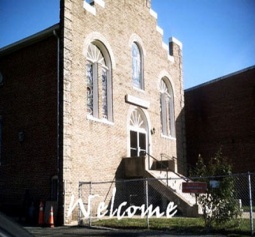 The Certification of Degree from the Education Foundation, EF, IGDUI. Admin Determination, Graduate, II. Funding/Placement, JEC/IGDU PRA, II. Status of Academic Performance, Above Sufficient, IV. Transcript transfer completed.01. Graduation Assessment  	James E Curtis, Jr, H.Doctorate of Divinity, H.Ph.D./PostDoc recommended until tenure, until Education Foundation IGDU top tier status.02. Graduation Applicant Contact                      JAMES E CURTIS, SR, resident of Arlington VA, Choctaw County AL, and/or PG County MD03. Graduation Applicant                                     JIMMY JAMES E CURTIS JR04. Graduation Applicant Program(s)                Masters Programs, Doctoral Programs	  	05. Graduation Applicant Date of Birth              February 14, 197306. Graduation E-mail Address                           1corithians1313@officelive.com07. Graduation E-mail Address, Alt.	                 enduringfaith@jecjef.net08. Previous Address	                             4313 57th Ave, 1, Bladensburg, MD 27010		09. Previous Employment 	                              PRA, Education Foundation, Religious Studies10. Previous Employment, # 		         11. Schooling	                              Economics, 2003 PhD Education Foundation,                                                                                                 2000 ABD OSU,  1998 MA OSU	12. Statement on the H.Ph.D.	0001.1., Excerpts from Education Foundation,  “History of Education and History of The PhD”, Education Foundation Preliminary Paper Series, with sincere gratitude to EF PRA James E Curtis, Jr & Wikipedia.org.0002.2., Historically,  “…advanced degrees were not a criterion for professorships at most colleges. That began to change as the more ambitious scholars at major schools (began to immigrate from)  the U.S.” in the mid-1800s. Furthermore, “half of the institutions awarding earned Ph.D.s in 1899      were undergraduate institutions that granted the degree for work done away from campus…Degreesawarded by universities without (association and/or U.S. Department of Education certified) Ph.D.   programs accounted for about a third of the 382 doctorates recorded by the U.S. Department of      Education in 1900.” Among these doctorate degrees, “8–10% were honorary” ,i.e. H.Ph.D.13. Statement on the Ph.D.	0003.3., Excerpts from Education Foundation, ”History of Education and History of The PhD”,         Education Foundation Preliminary Paper Series, with sincere gratitude to EF PRA James E Curtis,  Jr & Wikipedia.org.0004.5., “A Doctor of Philosophy,…Ph.D. or PhD..is the highest academic degree awarded by             universities in most countries. Ph.D.s are awarded for programs across the whole breadth of            academic fields. The completion of a Ph.D. is often a requirement for employment as a university    professor, researcher, or scientist in many fields. Individuals who have earned a  Doctor of                Philosophy degree may, in most jurisdictions, use the title of ‘Doctor’…often abbreviated ‘Dr’…or, in   non-English speaking countries…post-nominal letters such as ‘Ph.D.’, or ‘PhD’.0005.1., Comparatively, “’philosophy’ (of Doctor of Philosophy) does not refer to the (study) of          philosophy, but is used in a broader sense in accordance with its original Greek meaning, …"love of    wisdom". In most of Europe, all fields…history, philosophy, social sciences, mathematics, and           …natural sciences,…other than the so-called …vocational… curriculum…, were traditionally  known as philosophy.”Historically, “the requirements to earn a Ph.D. degree vary considerably according to the country,      institution, and time period, from entry-level research degrees to higher doctorates.” U.S. students.   typically undergo a series of three phases in the course of their work toward the Ph.D. degree”,          1. coursework, 2. examinations and “higher level” teaching, & 3. written dissertation.  14. Statement on the postdoc	0006.5., Excerpts from Education Foundation, ”History of Education and History of The PhD,            Post-Doctoral”,  Education Foundation Preliminary Paper Series, with sincere gratitude to EF PRA James E Curtis, Jr & Wikipedia.org.0007.7., “A postdoctoral researcher or postdoc is a person professionally conducting research after the completion of their doctoral studies, typically a Ph.D. … In some countries, postdoctoral researchmay lead to further formal qualifications or certification, while in other countries it does not.             Postdoctoral research may be funded through an appointment with a salary or an appointment with a stipend or sponsorship award. Appointments for such a research position may be called                postdoctoral research fellow, postdoctoral research associate or postdoctoral research assistant,    i.e. PRA. The median salary of postdoctoral researchers is 44% less than the …average for                  tenured   positions” 15. Supplementary Credentials.             Religion Education Information of James E Curtis Jr5th  Phase,  Distinctions of James E Curtis Jr, designing programs and divinity university 2014,  Executive Masters of Arts, Religious Studies & Christian Baptist Missions Charter, career award, EF, IGDU 2014, Missionary Programs Pins, The Enduring Faith Center program, Philippians 4 13, Romans 10 9, St James, 2014, JECJEF Prize in Music, career award  2014, JECJEF Prize in Religion, career award 4th  Phase, Distinctions of James E Curtis Jr, The Religion Degrees of James E Curtis Jr  2014                            Honorary Doctorate of Philosophy, Religious Studies,                                       career award, Religion, Internet Graduate Divinity University 2014,                            Founder, Internet Graduate Divinity University, IGDU 2013-12-31		Honorary Doctorate of Philosophy, Religious Studies, career award 2013-12-31		Honorary Doctorate of Divinity, Education Foundation, career award 2012		             Honorary Doctorate of Jesus Christ, career award   3rd  Phase		Distinctions of James E Curtis Jr, Doctoral Programs of James E Curtis Jr  2010 April-2013	Doctoral Programs, Divinity, Education Foundation 2010 April-2013	Doctoral Programs, Religious Studies, Education Foundation 2010-2013		Doctoral Programs, Education Foundation, Internet Graduate Divinity University, transfer courses, exam, defenses From Certificate ProgramsDoctoral Program, D.D./Ph.D., The Enduring Faith Center, written defense, WDC 2011, 2014		Doctoral Program, Ph.D., Wealth and Faith, Oral Proposal, Washington, DC 2011, 2014		Doctoral Program, Ph.D., Wealth and Faith, Written Proposal, Washington, DC 2006,  2010, 2014	Doctoral Program, D.D./Ph.D., Biblical Economic History, includingBible Entrepreneurship,  Biblical Economics, Biblical History,  Oral Defense, Proxy, WDC 2009		Founder, The Enduring Faith Center 2008 		Doctoral Program, Ph.D. Program Exam Pass, Proxy, Washington, DC  2nd Phase	           Distinctions of James E Curtis Jr, Certification Programs of James E Curtis Jr  2007, 2010, 2012	Certificate Program, Religious Administration, Maryland  2005, 2010-2011 	Certificate, Executive Employment, Religious Administration, JPGW, DC 2010		             Certificate Program, Religious Administration, COZ, Laurel, MD 2009-2010		Certificate, Religious Administration, History, CEET/GMCHC, Washington, DC 2005, 2009 	             Certificate, Religious Administration, ABCOTS, Baltimore, MD 2006-2009		Certificate Program, Employment Executive, NCBC, Washington, DC 2008		             Certificate Program, Religion, History, Christian Courses, online 2007-2008 	             Certificate/Ordination, NCBC, Washington, DC 2006		             Certificate Program, Religious Administration, MBC, conference in MD 2005-2006		Certificate, Religious Administration, CUM, programs, Montgomery County, WDC  1st Phase		Distinctions of James E Curtis Jr, Pre-Doctoral Studies of James E Curtis Jr 2002 Autumn-2005	Pre-Doctoral Programs, Religion, Education Foundation, independent studies Employment & Research Fields of study, exams, competencies, Completed by James E Curtis Jr.Biblical History & Education, 2006, Certificate, pass of field exam, admin, Religion.Biblical Economics & Education, 2014,  Certificate/MA, pass of  qualifier/field exam, faculty, Religion.Biblical Economics & Entrepreneurship, 2010, DD, pass of qualifier/field exam, faculty, Religion.Biblical Economics & Micro-Institutions, 2013, DD/PhD pass of qualifier/field exam, admin, Religion.Biblical Economics & Macro-Institutions , 2013, 2014, MA/PhD pass of qualifier/field exam, Religion.1.15. Curtis Jr, James, Activity Chronology, Religion, PRA, Education Foundation Prelimiary Paper Series, 2018.					1.16. Curtis Jr, James, Religion Curriculum Vitae, Education Foundation Prelimiary Paper Series. 2019.1.21. Curtis Jr, James, The Ceremony Checklist of the Education Foundation Graduation, Education Foundation Preliminary Paper Series, http://igri.academia.edu, The Office of the President The Ceremony Checklist of the Education Foundation Graduation1.22. ReferencesCurtis Jr, James, The Enduring Faith Center, The Honorary Doctorate of Divinity Dissertation, Education Foundation Prelimiary Paper Series, December 2013.Curtis Jr, James, Admissions Application of the Education Foundation, EF, Religion, Education Foundation Prelimiary Paper Series, August 2010.Curtis Jr, James, Succeeding at IGDU of JECJEF University, Education Foundation Prelimiary Paper Series, June 2015.Curtis Jr, James, IGDU, Documents of James Curtis Jr, Divinity Training...HDD Candidate, HPhD Candidate, PRA Applicant, Education Foundation Prelimiary Paper Series, 2019.Curtis Jr, James, IGDU, The Enduring Faith Center, Bible Commentary, Comparative Theology, Eldership Education, Education Foundation Prelimiary Paper Series, 2019.Curtis Jr, James, IGDU, Genealogy of Jesus of The Holy Bible, 1 of 3, Education Foundation Prelimiary Paper Series, 2019. Curtis Jr, James, IGDU, Genealogy of Jesus of The Holy Bible, 2 of 3, Education Foundation Prelimiary Paper Series, 2019.Curtis Jr, James, IGDU, Church Development Corporations, Education Foundation Prelimiary Paper Series, 2019.Curtis Jr, James, IGDU, Religious Protocol vs Grace in Jesus Christ, Education Foundation Prelimiary Paper Series, 2019.Curtis Jr, James, IGDU, JECJEF Libraries, A Portion of the Faith Collection, Education Foundation Prelimiary Paper Series, 2019.Curtis Jr, James, IGDU, The Epistle of James, James...for Jesus Christ, James of The Holy Bible, St James, Education Foundation Prelimiary Paper Series, 2019, Curtis Jr, James, IGDU, James I & II, Education Foundation Prelimiary Paper Series, 2019.Curtis Jr, James, Calculation of the Graduate Religious Studies Grade Point Average..., Education Foundation Prelimiary Paper Series, Autumn 2002 - Autumn 2013. Curtis Jr, James, The Certificate of Degree from the Education Foundation, EF, IGDU, Education Foundation Prelimiary Paper Series, 2010, Edited 2013, Edited 2019. Curtis Jr, James, Activity Chronology, Religion, PRA, Education Foundation Prelimiary Paper Series, 2018.Curtis Jr, Religion Curriculum Vitae, Education Foundation Prelimiary Paper Series. 2019.Curtis Jr, James, Articles of Incorporation, Education Foundation Prelimiary Paper Series, 2014. Curtis Jr, James, USA DOT IRS 501(c)3 Tax Exemption, Education Foundation Prelimiary Paper Series, 2014. Curtis Jr, James, Gift and Mail Acknowledgement Form, for Charitable Donations, Education Foundation Prelimiary Paper Series, 2012, 2019. Curtis Jr, James, The Ceremony Checklist of the Education Foundation Graduation, Education Foundation Preliminary Paper Series, http://igri.academia.edu,     The Office of the President Degree RequirementsExecutive             Master of Arts,   Religious StudiesDoctorate of DivinityDoctorate of Philosophy, Religious StudiesChurch Mosque Temple Attendance4 years10 years10 yearsChurch Mosque Temple Leadership1 year2 years2 yearsChurch Mosque Temple Service4 years4 years4 yearsCollege DegreeBachelor of ArtsMaster of ArtsMaster of ArtsLife Works5-10 years10-20 years5-10 yearsMission Nonprofit Leadership1 year2 years2 yearsMission Nonprofit Service2 years4 years4 years1.4000S, or 1.4200S,1.4200 or 1.42701.4200S, or 1.4000S,1.4000 or 1.42701.42101.42201.42301.42401.42501.4260S1.4270S, 1.4000 or  1.42001.42801.4290The Coursework of James Curtis JrThe DescriptionsThe InstitutionofTransferThe QuartersThe UnitsThe TransferredCourse Grades The TransferredCourseThe Course NumberEnsemblesGospel ChoirRU Camden, NJ USASpring 1992 –Winter 19934.0SMusicology1.426Field workIsrael, The Holy LandHU            WDC USATel Aviv, IsraelSpring 19951,0SThe Praise1.427OSU                          ColumbusOH USAAutumn97-Summer03SField workMen’s Ministry INSBC                      ColumbusOH USAAutumn98-Summer 008.0SThe Praise1.427Field workMen’s Ministry IIMBC         WDC USAAutumn011,0SThe Praise1.427Independent studyBooks, HTML, Multimedia LibrariesJames.   Curtis Jr   PO BOX 3126WDC20010Autumn01-Autumn1353.0SBiblical EconomicsJames 1.4211.424 1.425 1.429Field workVolunteering, trainingWCC         College   Park, GA USASummer031.0SThe Praise1.429Field workVolunteering, mentoringJPGW                         WDC USAAutumn04-Winter052.0SThe Praise1.429EnsemblesDevotion Choir        Chapel ChoirCUM                        WDC USASummer05-Summer065.0SMusicology1.426Ensembles               Field workApostles, Pastors, Teachers, NT, OT,including  history, (STP)CUM         WDC USASummer05-Summer065.0         4.0S                     SEldership Education     Genealogy of Jesus   Religious Protocol vs Grace1.420                  1.423                  1.428Field workMissionary      (STP)CUM         WDC USASummer05-Summer065.0SEldership Education1.420ThesisBible commentaryThesis IJames    Curtis Jr   PO Box    3126WDC 20010       Summer06-Summer1017.0SBible CommentaryComparative Theology  Eldership Education       The Praise1.400                   1.420                                             1.427The Coursework of James Curtis JrThe DescriptionsThe Institutionof TransferThe QuartersThe UnitsThe TransferredCourse Grades The Transferred TEFC CourseTheTEFC CourseNumberEnsembles           Field workcommittees leadership    The Local ChurchNCBC     WDC USAAutumn06-Summer1016.0 SChurch DevelopmentJesus Christology1.427Working papersDeacon training scribeThe Local ChurchNCBC       WDC USA  Winter 2007-Summer1014.0SEldership Education1.420ThesisBible commentaryThesis I, oral  Thesis II, oralJames   Curtis Jr   PO BOX 3126WDC 20010       Spring 2007 – Summer1014.0STEFC              Bible Commentary Comparative Theology  Eldership Education      The Praise1.400                      1.420                                       1.427Field workMinistry I, leadershipRegent    Glenarden, MD USA Autumn07  Spring10  Summer103.0SEldership Education1.420Working papersBible history I,IsraelitesRBC Ministries    Grand Rapids, MI USASpring 20081.0SEldership Education     Genealogy ofJesus  1.420                      1.423                        Field workStewardship, Bible-based entrepreneur IABCotS    Baltimore,MD USAWinter 20091.0 SEldership Education1.420Ensembles      Working papersTeachers Bible study, Sunday school,Vacation Bible schoolNCBC       WDC USASpring 2008-Autumn097.0SEldership Education     Genealogy ofJesus   Religious Protocol vs Grace1.420                       1.423                      1.428Field workBible history II, churchesGMCHC    WDC USAAutumn09-Summer104.0SEldership Education     1.420                                               Field workVolunteering,   employment searchesGMCHC    WDC USASummer101.0SThe Praise1.427Working papers   EvangelismCOZ          Laurel, MD USASummer101.0Eldership Education     Genealogy ofJesus   1.420                  1.423                        Field workVolunteering, foodCH, CUM, GMCHC,NCBC WDC USASummer111.0SThe Praise1.427Field work Independent study  Executive employment trainingJPGW NCBC       WDC USASummer10-Autumn10 Summer 113.0STEFCJames 1.4001.425 1.429The Coursework of James Curtis JrThe DescriptionsThe Institutionof TransferThe QuartersThe UnitsThe Transferred Course Grades The TransferredTEFC CourseThe   TEFC Course NumberField workLeadership, Bible-based entrepreneur IIRegent      Glenarden,MD USAWinter 20111.0SEldership Education1.420Field workMinistry II, renewalRegent      Glenarden,MD USAWinter 20121.0SEldership Education1.420Working papersGovernment relations,    tax exempt - 501 c 3 application responsesJames     Curtis Jr    PO Box 3126WDC 20010 USA DOT IRS, 501 c 3, Covington,KYSpring 2012-Spring 20149.0STEFC            Biblical Economics Church DevelopmentJames    1.400-1.429                1.421               1.422   1.424 1.425 1.429ThesisBible commentaryThesis II (written)James      Curtis Jr    PO Box      3126WDC 20010Autumn13  Autumn 142.0STEFC              Bible CommentaryComparativeTheology  EldershipEducation           1.400   1.420                                       Working papersGovernment relations,     tax exempt - 501 c 3   approvedJames     Curtis Jr    PO Box     3126WDC 20010USA DOT IRS,501 c 3,     Covington,KYAutumn141.0STEFC              Biblical Economics   Church DevelopmentJames    1.400-1.429     1.421     1.422     1.424 1.425 1.42900001-00008. Degree Candidate NameDegree Committee MembersDegree, Date Candidacy CompletedDegree, DescriptionDegree Evidence,           Works, Working Papers00001 - 00005, Jimmy James E Curtis Jr Chairman of Layman    James E Curtis,Deacon                           James E Curtis Jr, Minister David Surles, Rev. Dr. S E Tucker, (revolving Ecclesiastes 3:1-11, Hebrews 11:1, Matthew 6:9-15)October 2014, December 2013Honorary Doctorate of Philosophy, Religious Studies Bible commentary,   church development, comparative models              00006, Jimmy James E Curtis Jr Chairman of Layman    James E Curtis,Deacon                           James E Curtis Jr, Minister David Surles, Rev. Dr. S E Tucker, (revolving Ecclesiastes 3:1-11, Hebrews 11:1, Matthew 6:9-15)October 2014, December 2013Honorary Executive Master of Arts,      Religious Studies Bible commentary, theory/journey                  journal writings,                religious emphasis00007,Jimmy James E Curtis Jr Chairman of Layman    James E Curtis,Deacon                           James E Curtis Jr, Minister David Surles, Rev. Dr. S E Tucker, (revolving Ecclesiastes 3:1-11, Hebrews 11:1, Matthew 6:9-15)March 2014, December 2013Honorary Five Fold Minister,                                  Apostle Evangelist Pastor Profit Teacher faith libraries,faith videos,                    JECJEF prize religious emphasis,"What is Your Real Reason? Is It Jesus?"                             00008,Jimmy James E Curtis JrChairman of Layman     James E Curtis,Deacon                            James E Curtis Jr, Minister David Surles, Rev. Dr. S E Tucker, (revolving  Ecclesiastes 3:1-11, Hebrews 11:1, Matthew 6:9-15)December 2013Honorary Doctorate of Divinity Life Works (resumes,             media ensembles),           religious emphasis